7 класс ОБЖ 13.04.20 Тема: Оказание ПМП при ожогахОжог (термический ожог) – это травма, которая возникает в результате воздействия на человека открытого огня (пламя), теплового излучения, соприкосновения тела с раскалёнными предметами, жидкостями (кипятком).Признаки ожогов (термических ожогов):- покраснение кожи- отёк- больСтепени ожогов:Ожог первой степени, покраснение кожных покровов.Ожог второй степени, образование пузырей на коже.При ожоге третьей и четвертой степени, обугливание кожи и тканей (до кости).Первая помощь при ожогах:Убрать с поверхности тела горячий предмет;Срезать ножницами одежду;Наложить холод (грелка со льдом, холодной водой) на поврежденную поверхность тела на 10 минут;Наложить стерильную повязку на обожженную поверхность;Направить пострадавшего в лечебное учреждение при обширных ожогах.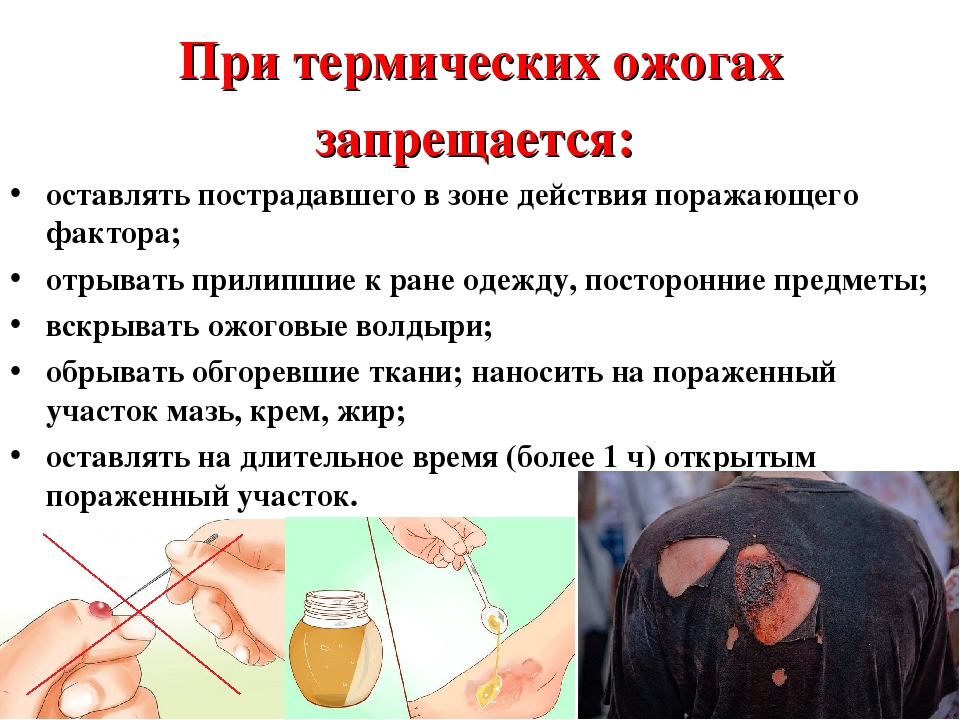 ЗаданиеОтветь на вопрос и запиши ответ.1.Что является причиной ожогов?_________________________________________________________________________________________________________________________________________________________________________________________________________________________________________________________________________________________________________________________